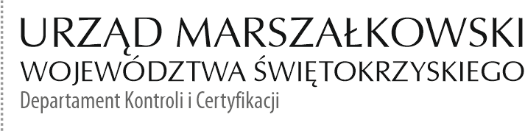 KC-I.432.213.1.2023                                                                                  Kielce, dn.14.07.2023 r.Świętokrzyskie Centrum Onkologii Samodzielny Publiczny Zakład Opieki Zdrowotnej w Kielcachul. Prezydenta Stefana Artwińskiego 3, 25-734 KielceINFORMACJA POKONTROLNA NR KC-I.432.213.1.2023/MK-2z kontroli realizacji projektu nr RPSW.03.03.00-26-0010/17 pn. „Zwiększenie efektywności energetycznej budynków należących do Świętokrzyskiego Centrum Onkologii w Kielcach”, realizowanego w ramach Działania 3.3 – „Poprawa efektywności energetycznej w sektorze publicznym i mieszkaniowym”, 3 Osi priorytetowej – „Efektywna i zielona energia” Regionalnego Programu Operacyjnego Województwa Świętokrzyskiego na lata 2014 - 2020, polegającej 
na weryfikacji dokumentów w zakresie prawidłowości przeprowadzenia właściwych procedur dotyczących udzielania zamówień publicznych, przeprowadzonej na dokumentach w siedzibie Instytucji Zarządzającej Regionalnym Programem Operacyjnym Województwa Świętokrzyskiego 
na lata 2014 – 2020 w dniach od 30.06.2023 r. oraz na dokumentach dodatkowych zamieszczonych przez Beneficjenta w systemie SL 2014  do dnia 12.07.2023 r. I. INFORMACJE OGÓLNE:Beneficjent:Świętokrzyskie Centrum Onkologii Samodzielny Publiczny Zakład Onkologii Samodzielny Publiczny Zakład Opieki Zdrowotnej w Kielcach, ul. Prezydenta Stefana Artwińskiego 3,
 25-734 Kielce.Status prawny Beneficjenta: Samodzielne publiczne zakłady opieki zdrowotnejII. PODSTAWA PRAWNA KONTROLI:Niniejszą kontrolę przeprowadzono na podstawie art. 23 ust. 1 w związku z art. 22 ust. 4 ustawy 
z dnia 11 lipca 2014 r. o zasadach realizacji programów w zakresie polityki spójności finansowanych w perspektywie finansowej 2014-2020 (j.t. Dz.U. z 2020 r., poz. 818 z późn. zm.).III. OBSZAR I CEL KONTROLI: Cel kontroli stanowi weryfikacja dokumentów w zakresie prawidłowości przeprowadzenia przez Beneficjenta właściwych procedur dotyczących udzielania zamówień publicznych 
w ramach realizacji projektu nr RPSW.03.03.00-26-0010/17 pn. „Zwiększenie efektywności energetycznej budynków należących do Świętokrzyskiego Centrum Onkologii w Kielcach”.Weryfikacja obejmuje dokumenty dotyczące udzielania zamówień publicznych związanych 
z wydatkami przedstawionymi przez Beneficjenta we wniosku o płatność nr RPSW.03.03.00-26-0010/17-012.Kontrola przeprowadzona została przez Zespół Kontrolujący złożony z pracowników Departamentu Kontroli i Certyfikacji Urzędu Marszałkowskiego Województwa Świętokrzyskiego z siedzibą w Kielcach, w składzie:Pan Małgorzata Kowalczyk – Główny Specjalista (kierownik Zespołu Kontrolnego),Pani Krzysztof Piotrowski-Wójcik– Główny Specjalista (członek Zespołu Kontrolnego).IV. USTALENIA SZCZEGÓŁOWE:Beneficjent w ramach realizacji projektu przeprowadził postępowanie o udzielenie zamówienia publicznego w trybie przetargu nieograniczonego określonego w art. 132 w związku z art. 139 ust 1 ustawy Prawo zamówień publicznych z dnia 11 września 2019 r. cyt. dalej jako Pzp, którego przedmiotem było wykonanie roboty budowlanej polegającej na wykonaniu prac termomodernizacyjnych budynków H,K,L,M,O,P,R,S,T i U Świętokrzyskiego Centrum Onkologii 
w Kielcach. Ogłoszenie o zamówieniu opublikowano w dniu 09.07.2021 pod numerem 2021/S131-344563. Efektem rozstrzygnięcia postępowania o udzielenie zamawiania publicznego było podpisanie w dniu 08.12.2021 r. umowy nr 387/67/2021 pomiędzy Beneficjentem a firmą Top Construction Ltd. Sp. J z siedzibą w Warszawie ul. Grójecka 208, 02-390 Warszawa na kwotę 31 980 000,00 zł brutto.Niniejsze zamówienie objęte było kontrolą nr KC-I.432.459.1.2022/KPW- 1 przeprowadzonej 
w dn. od 05.10.2022 r. do 14.10.2022r. W wyniku powyższej kontroli  IZ RPOWŚ 2014-2020 uznała za wydatek niekwalifikowalny kwotę 
w łącznej wysokości 595 738,77 zł, w tym kwota dofinansowania 506 377,95 zł i zaleciła stosowne pomniejszenie wartości wydatków kwalifikowalnych projektu w związku ze stwierdzoną nieprawidłowością indywidualną. Dodatkowo IZ RPOWŚ na lata 2014-2020 zaleciła pomniejszanie 
o 10% kosztów kwalifikowalnych dla w/w postępowania nr 2021/S131-344563 w każdym kolejnym rozliczanym wniosku o płatność.Niniejsza kontrola dotyczy weryfikacji dokumentacji dotyczącej Aneksu nr 1 do Umowy 
nr 387/67/2021 z dnia 8 grudnia 2021r.: Zamawiający w dniu 07.12.2022r zawarł Aneks nr 1 z dotychczasowym wykonawcą Firmą TOP CONSTRUCTION LTD sp. j. Warszawa na wykonanie robót nieobjętych przedmiotem zamówienia, w zakresie opisanym w Załącznikach nr 1-6 do Aneksu nr1 ( Protokoły konieczności nr 1-6 ).Wysokość wynagrodzenia Wykonawcy z tytułu realizacji prac ustalonych Aneksem nr 1 wyniosła 1.220.020,80 zł. Zwiększeniu uległa wartość zabezpieczenia należytego wykonania umowy w kwocie 61.001,04 zł. w wyniku podpisanego Aneksu nr 1 z dn. 7.12.2022r. W wyniku weryfikacji dokumentacji dotyczącej zasadności przeprowadzenia robót dodatkowych 
i zamiennych Kontrolujący ustalili co następuje:Protokół konieczności nr 1  z dn. 16.11.2022r. stwierdzający konieczność wykonania budowy nowej instalacji odgromowej na skutek daleko posuniętej korozji oraz  wieku dotychczasowej instalacji odgromowej na 10 budynkach ŚCO. Stan instalacji oceniono jako  bezwzględnie wymagający reakcji w celu zabezpieczenia odgromowego budynków. Koszt wykonania robót wyniósł kwotę 661.167,37 zł. netto. tj. 813.235,87 zł. brutto, zgodnie z kosztorysem ofertowym na roboty dodatkowe z dn. 24.08.2022r.Powstałe w toku realizacji zamówienia roboty budowlane były niezbędne  do wykonania oraz zostały spełnione łącznie warunki, o których mowa w art.455 ust.1 pkt 3 ustawy PZP. Protokół konieczności nr 2  z dn. 16.11.2022r. stwierdzający konieczność wykonania drzwi obrotowych o średnicy innej niż przyjęte w PFU. Wartość robót dodatkowych ustalono na  kwotę 98.249,99 zł. netto tj. 120.847,49 zł. brutto, na podstawie  kosztorysu ofertowego na roboty dodatkowe z dn. 21.09.2022r. Zamawiający przewidział zmiany umowy w  § 24 ust. 1 Umowy nr 387/67/2021 z dn. 8.12. 2021r. Powstałe w toku realizacji zamówienia roboty budowlane były niezbędne  do wykonania oraz zostały spełnione łącznie warunki o których mowa w art.455 ust.1 pkt 3 ustawy PZP.Protokół konieczności nr 3  z dn. 16.11.2022r. stwierdzający konieczność wykonania prac naprawczych na elewacji – budynek 1. Wykonanie robót było niezbędne ze względu na powstałe uszkodzenia elewacji w wyniku wichury w lutym 2022r. Kosztorys robót dodatkowych na kwotę 14.295,76 zł. netto tj. 17.583,78 zł. brutto.Powstałe w toku realizacji zamówienia roboty budowlane były niezbędne  do wykonania oraz zostały spełnione łącznie warunki o których mowa w art. 455 ust.1 pkt 3 ustawy PZP oraz zapisy § 24 ust. 1 Umowy nr 387/67/2021 z dn. 8.12. 2021r.Protokół konieczności nr 4  z dn. 16.11.2022r. stwierdzający konieczność zmiany technologii wykonania ocieplenia 4 stropodachów w  budynkach : budynek O, budynek H2 - w części nadbudowy maszynowni, budynek T - klatki schodowej, budynek L3 - 
w części nadbudowy. Roboty o łącznej powierzchni 600m2 . Koszt wykonania prac oszacowano na 184.560,30 zł. netto tj. 227.009,17 zł. brutto.Zgodnie z § 24 ust. 1 Umowy nr 387/67/2021 z dn. 8.12. 2021r. Zamawiający dopuścił zmiany umowy na podstawie art.455 ust.1 pkt 3 ustawy PZP.Protokół konieczności nr 5  z dn. 16.11.2022r. stwierdzający konieczność wykonania nowych daszków nad wejściami ze szkła zamiast ponownego montażu istniejących daszków. Dotychczasowe daszki nie spełniały walorów użytkowych i estetycznych oraz mogły ulec uszkodzeniu przy demontażu i ponownym założeniu. Wymagało to zastosowania rozwiązań odmiennych od tych opisanych w Programie Funkcjonalno Użytkowym. Jak wynika z kosztorysu ofertowego na roboty dodatkowe, roboty budowlane dotyczą budowy nowych daszków nad wejściami w budynkach: H, R3, R1, K, L, U.Wprowadzona zmiana nie miała wpływu na termin realizacji kontraktu dalszych prac budowlanych. Koszt wykonania przedmiotowych robót wyniósł 33.613,41 zł. netto tj. 41.344,49 zł. brutto.Wprowadzone zmiany robót budowlanych spełniały warunki przewidziane w § 24 ust. 1 Umowy 
nr 387/67/2021 z dn. 8.12. 2021r. Zamawiający dopuścił zmiany umowy na podstawie w art. 455 ust.1 pkt 3 ustawy PZP.Protokół konieczności nr 6  z dn. 16.11.2022r. stwierdzający konieczność zmiany technologii docieplenia elewacji budynku P oraz M z uwagi na fakt, iż zastosowanie pierwotnych rozwiązań uwzględnionych w Programie Funkcjonalno-Użytkowym groziło nienależytym wykonaniem umowy. W wyniku przeprowadzonej niezależnej analizy stwierdzono brak możliwości odtworzenia elewacji w proponowanej w PFU formie poprzez wykonanie elewacji przy wykorzystaniu dotychczasowych paneli aluminiowych w systemie elewacji wentylowanej. Wykonawca zaproponował wykonanie nowej elewacji w systemie lekko-mokra i zostało jako takie wprowadzone do finalnej wersji wykonawczej dokumentacji projektowej. Takie rozwiązanie spełnia wymagania zawarte w załączniku nr 2 Rozporządzenia Ministra Infrastruktury z dn.12.04.2002r. w sprawie warunków technicznych, jakim powinny odpowiadać budynki i ich usytuowanie (Dz.U.2015 poz.1422), obowiązujących od 31.12.2020r.Do Protokołu konieczności nr 6 Zamawiający dołączył Ekspertyzę techniczną z 2022 r. Świętokrzyskiego Centrum Onkologii w Kielcach wraz z dokumentacją fotograficzną.W wyniku dokonanej weryfikacji kosztorysu ustalono, że wartość robót zaniechanych oszacowanych na kwotę 613.012,32 zł. równoważy wartość robót zamiennych na kwotę łącznie 613.012,32 zł. 
W wyniku przeprowadzonych robót dodatkowych i zamiennych zmianie uległ Harmonogram rzeczowo-finansowy.Kontrolujący ustalili, że przeprowadzone prace budowlane nie miały wpływu na terminowe wykonanie robót. Przedmiot umowy – Aneksu nr 1 zrealizowano zgodnie warunkami określonymi 
w  Protokołach konieczności od nr 1 do nr 6, co potwierdzają  wpisy w Dzienniku budowy pod poz. dat: 13.05, 27.07., 31.10 2022r. oraz 15.02., 10.05. 2023r. Wykonane roboty budowlane zostały udokumentowane w Protokole odbioru robót nr 10 
z dn.27.02.2023r. oraz w Protokole odbioru robót nr 12 z dn.28.04.2023r. Dotyczy to protokołów konieczności nr 3 ( naprawa elewacji bud..L), nr 4 ( zmiana technologii wykonania ocieplenia stropodachów). Pozostały zakres robót objętych Aneksem nr 1 nie został jeszcze zakończony 
i odebrany.Postępowanie o udzielenie zamówienia zostało zweryfikowane przy wykorzystaniu listy sprawdzającej stanowiącej dowód nr 1 do Informacji pokontrolnej.W wyniku weryfikacji dokumentacji związanej z Aneksem nr 1 do Umowy nr 387/67/2021 z dnia 
8 grudnia 2021r. nie stwierdzono nieprawidłowości.V. REKOMENDACJE I ZALECENIA POKONTROLNE:W wyniku przeprowadzonej kontroli kontrolujący odstąpili od formułowania zaleceń pokontrolnych. Niniejsza Informacja pokontrolna zawiera 6 stron oraz 1 dowód, który jest dostępny do wglądu w siedzibie Departamentu Kontroli i Certyfikacji  Urzędu Marszałkowskiego Województwa Świętokrzyskiego, ul. IX Wieków Kielc 4, 25-516 Kielce.Dokument sporządzono w dwóch jednobrzmiących egzemplarzach, z których jeden zostaje przekazany Beneficjentowi. Drugi egzemplarz oznaczony terminem „do zwrotu” należy odesłać na podany powyżej adres w terminie 14 dni od dnia otrzymania Informacji pokontrolnej.Jednocześnie informuje się, iż w ciągu 14 dni od dnia otrzymania Informacji pokontrolnej Beneficjent może zgłaszać do Instytucji Zarządzającej pisemne zastrzeżenia, co do ustaleń w niej zawartych. Zastrzeżenia przekazane po upływie wyznaczonego terminu nie będą uwzględnione. Kierownik Jednostki Kontrolowanej może odmówić podpisania Informacji pokontrolnej informując na piśmie Instytucję Zarządzającą o przyczynach takiej decyzji.Kontrolujący: IMIĘ I NAZWISKO: Małgorzata Kowalczyk……………………………….IMIĘ I NAZWISKO: Krzysztof Piotrowski -Wójcik………………………..	               									        Kontrolowany/a:										…………………………….                                                                                                